Подача заявлений на проверку знаний через Госуслуги (заявление подается не раньше 15 рабочих дней до назначенного срока, и не позднее 7 рабочих дней)Для подачи заявления необходимо подготовить следующие сведения о работниках, которые будут проходить проверку знаний: ФИО работникаДата рожденияСерия, номер паспорта, кем выдан, дата выдачи, код подразделенияЗанимаемая должностьПричина проверки знанийДля оперативного, оперативно-ремонтного, диспетчерского персонала – продолжительность дублирования (см. п.67  Правил работы с персоналом в организациях электроэнергетики) Уровень напряжения эксплуатируемого оборудования (до 1000В / до и выше 1000В)Необходимая группа по электробезопасности (I, II, III, IV, V)Категория персонала: административно-технический, ремонтный, оперативно-ремонтный, вспомогательный Для тех, кто уже имеет группу по электробезопасности: сведения о предыдущей проверке знаний (протокол проверки знаний/удостоверние по проверке знаний ) При отсутствии протокола проверки знаний (предыдущая проверка знаний 2021-2023 г), сообщить в учебный центр ОСЭП.  Или, при наличии возможности, взять Протокол в Ростехнадзоре. Войти в личный кабинет на сайте госуслуги (от организации), используя данные для входа: логин, пароль, или электронную подпись. 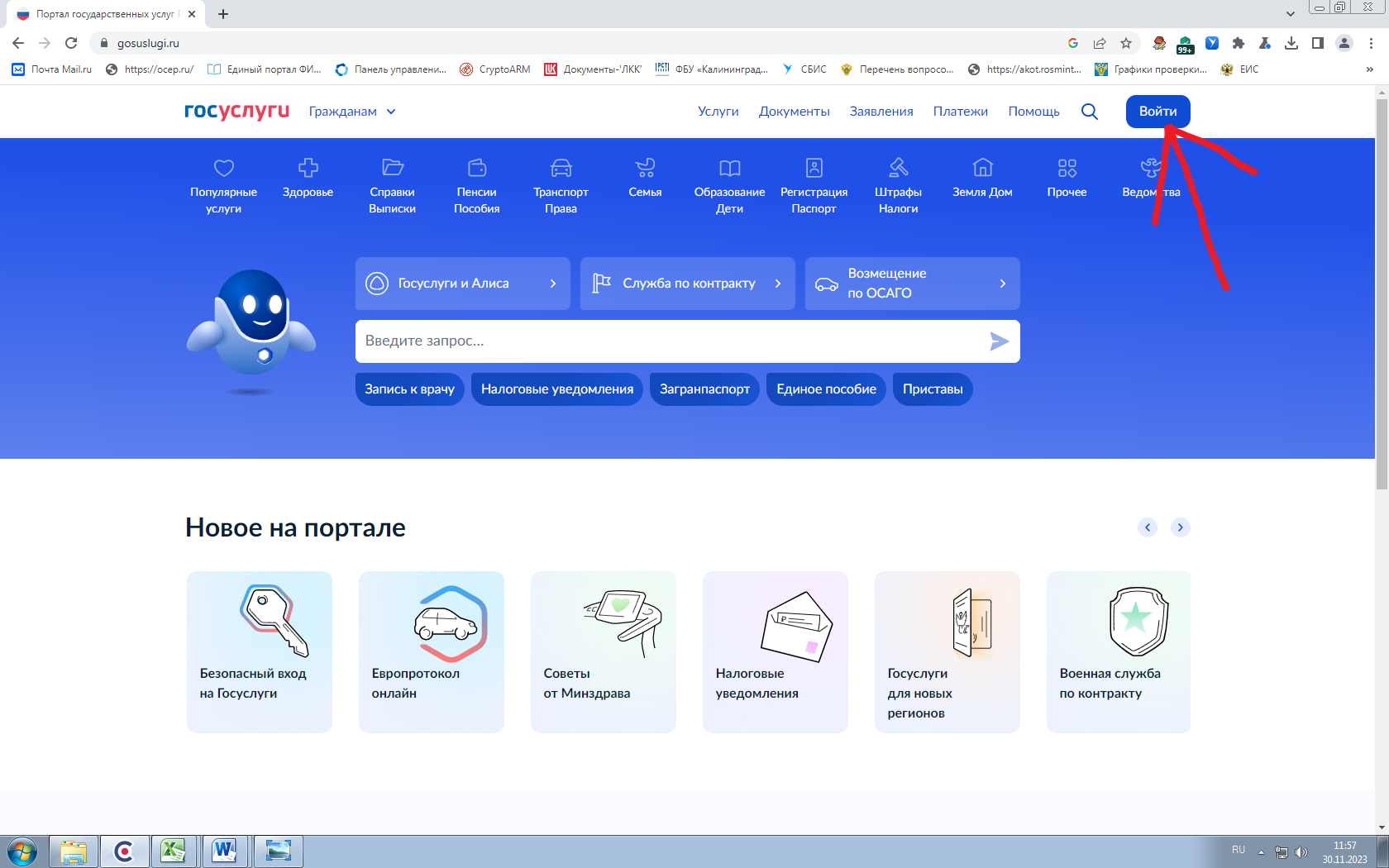 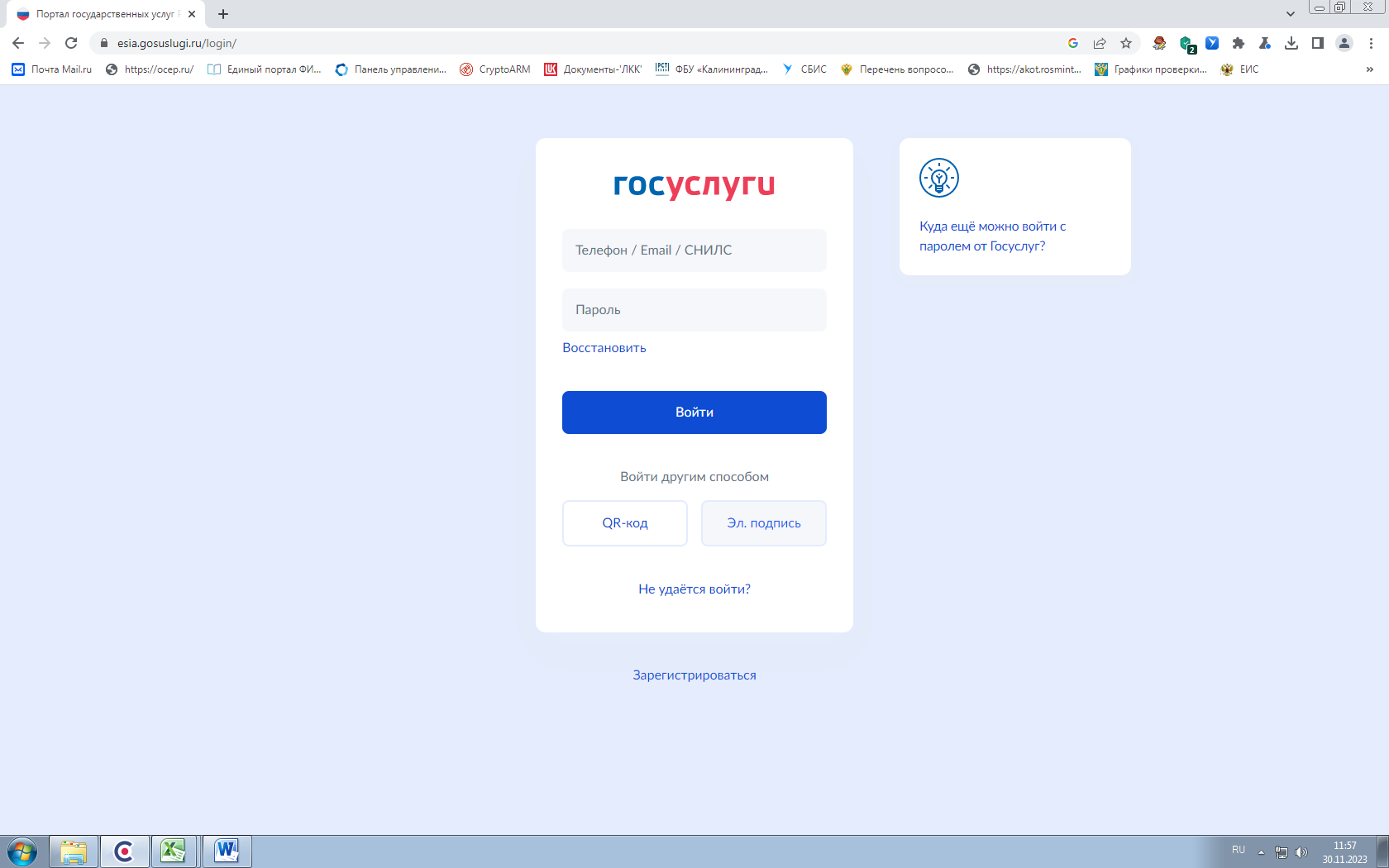 Зайти по ссылке: https://www.gosuslugi.ru/610096/1/form  (страница откроется после входа в личный кабинет)Или ввести в поиске «Заявление на проверку знаний правил в сфере электроэнергетики»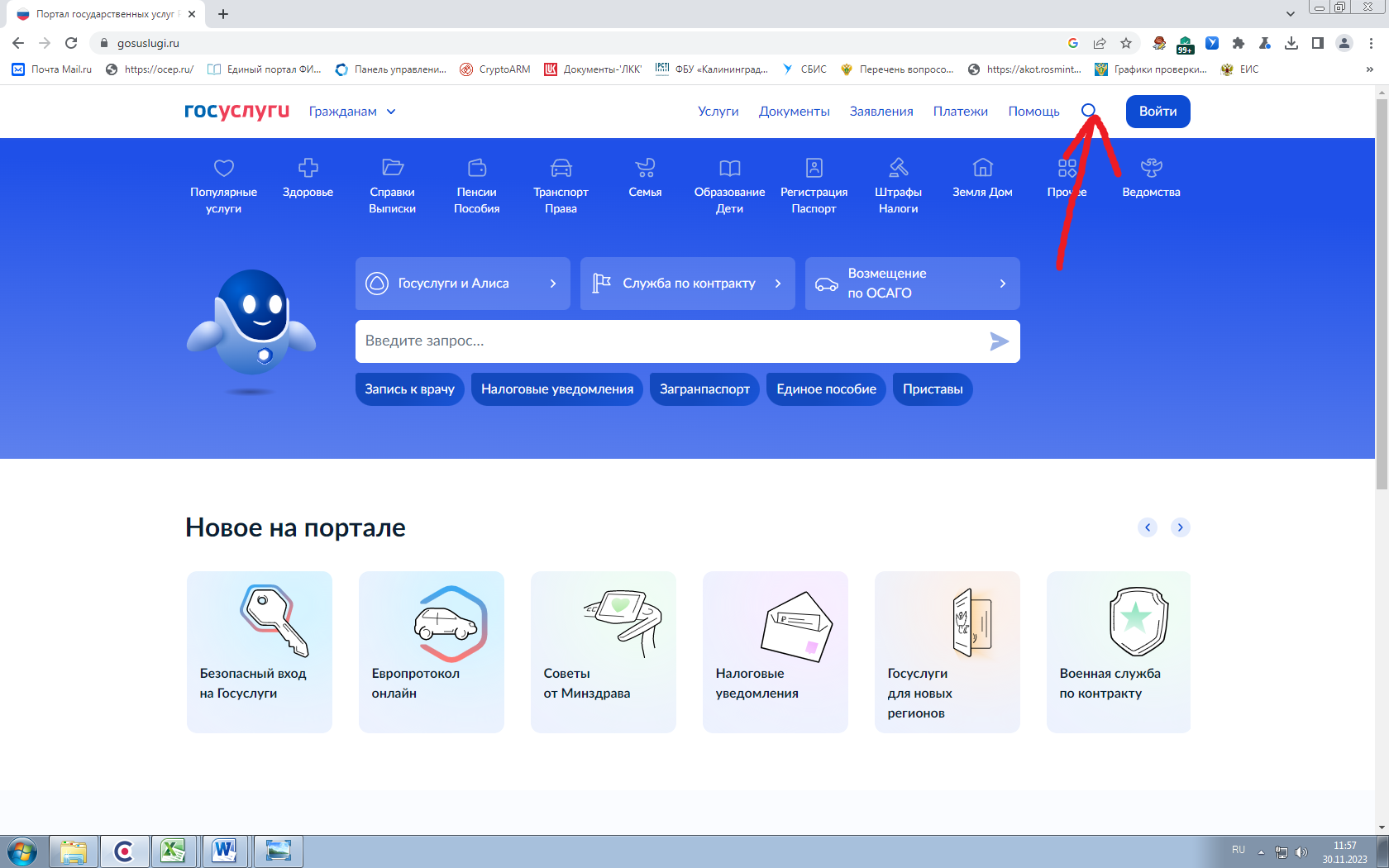 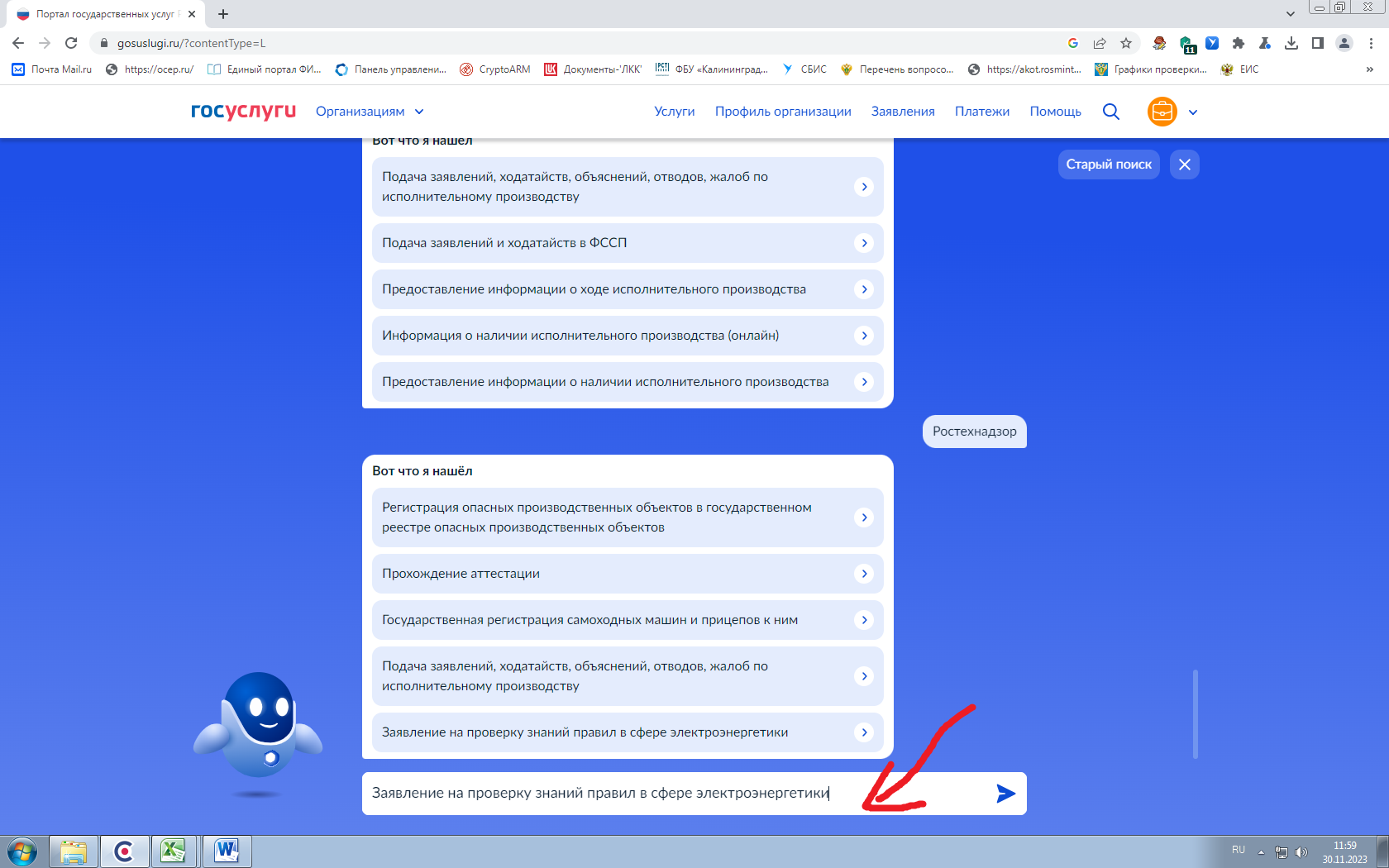 Открывается страница «Подтверждение готовности работников …», далее нажимаем  «Начать»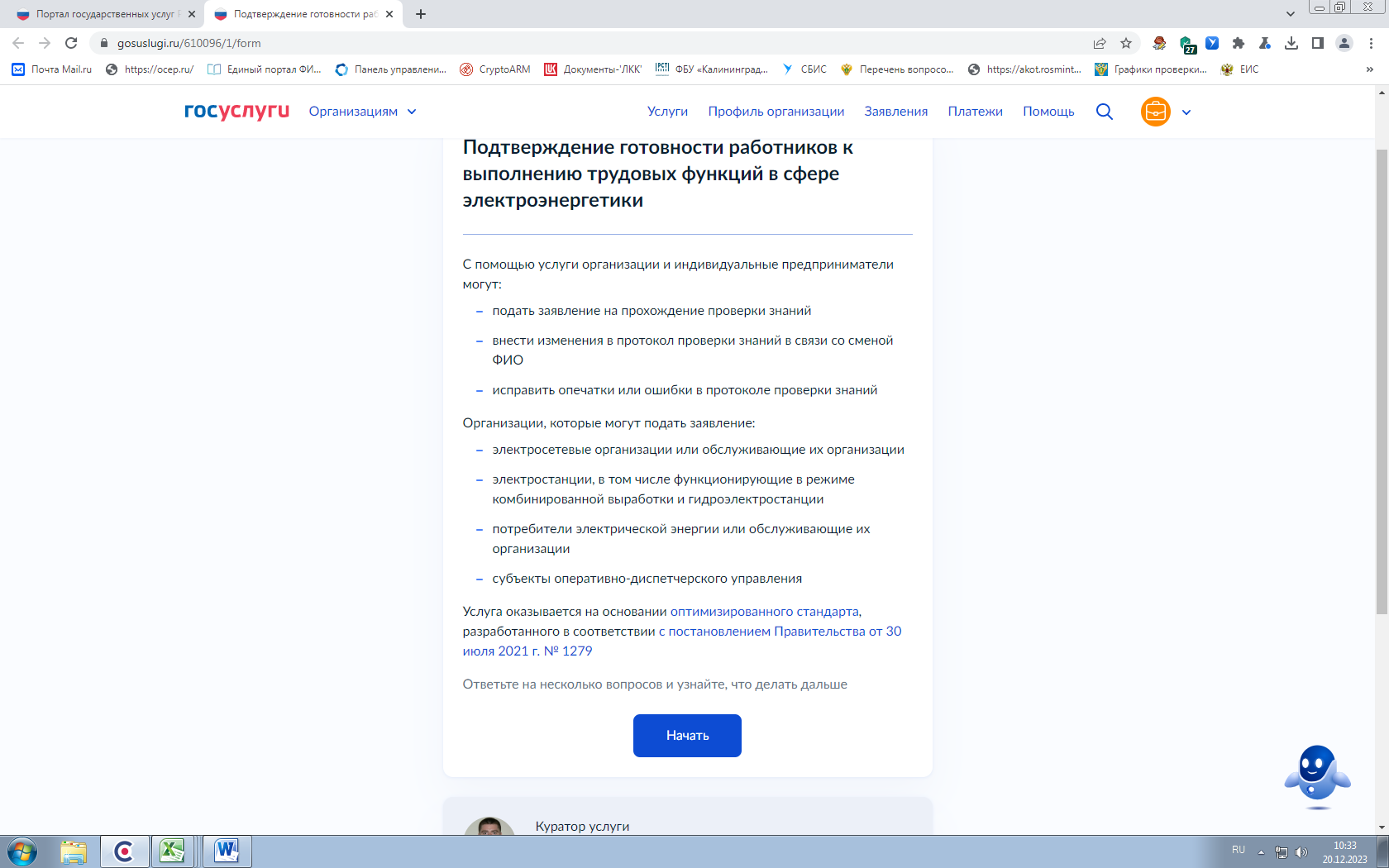 Нажимаем   «Пройти проверку знаний»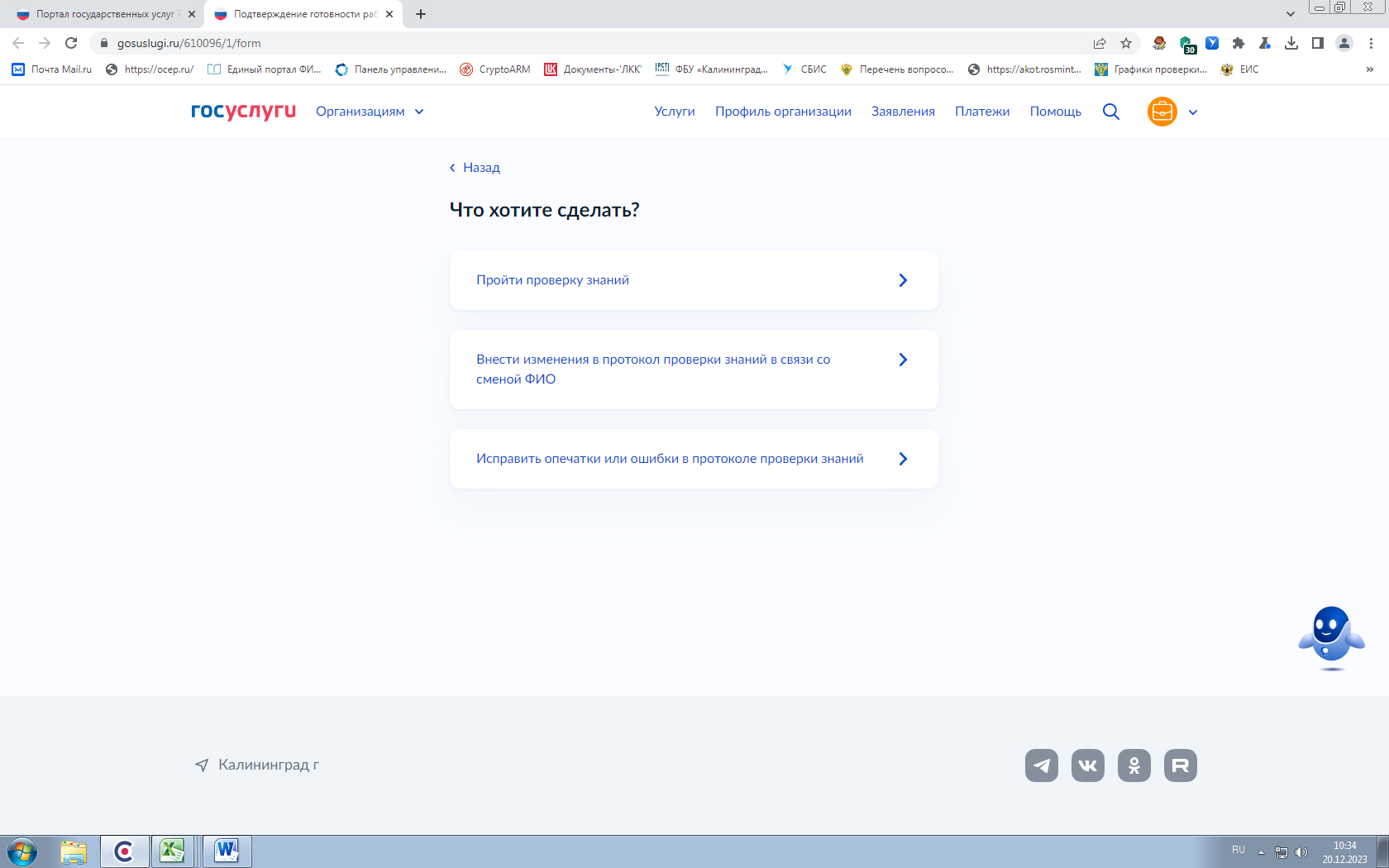 Далее нужно выбрать, к какому типу относится ваша организация (электроустановки): 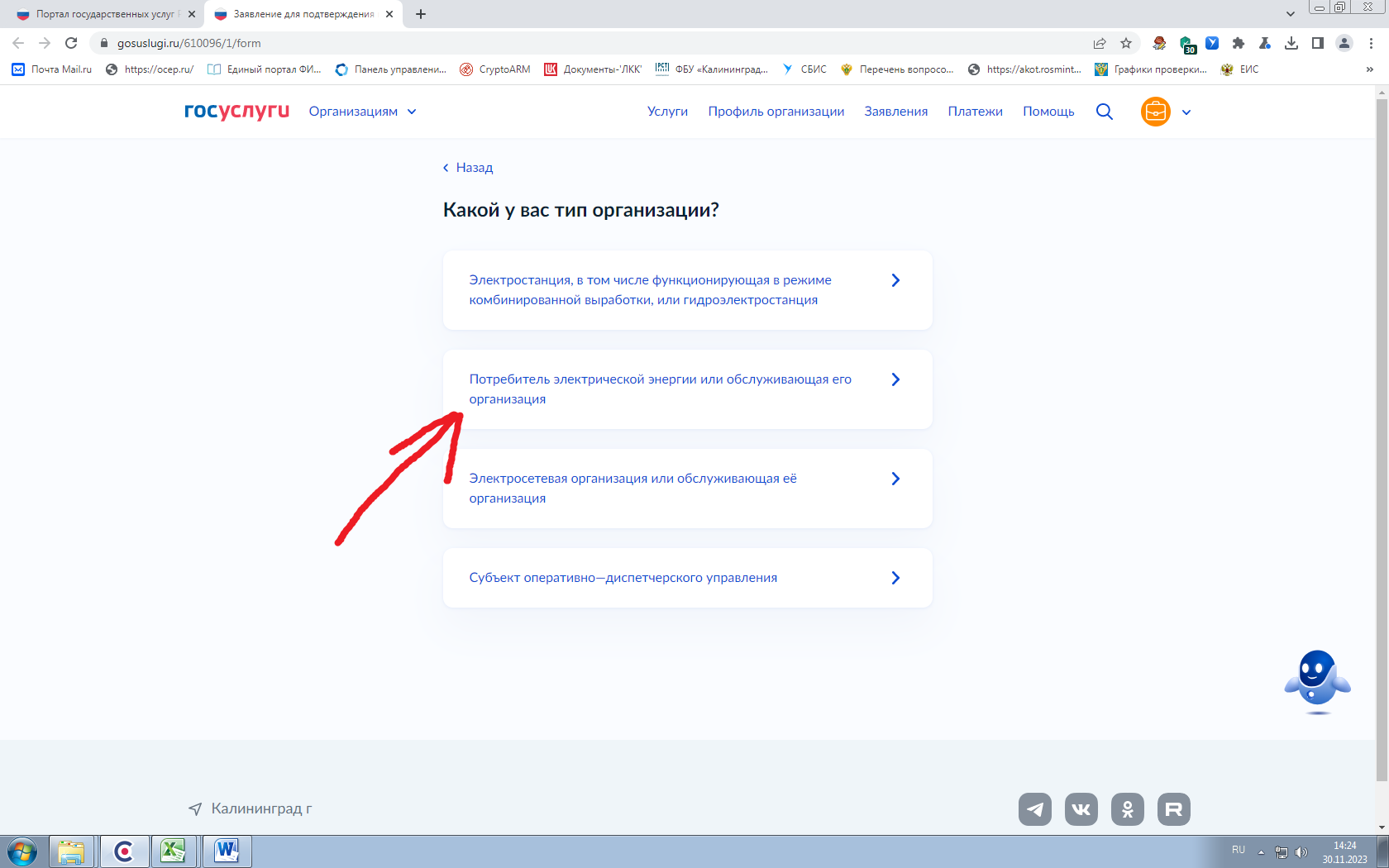 Выбираем тип оборудования. 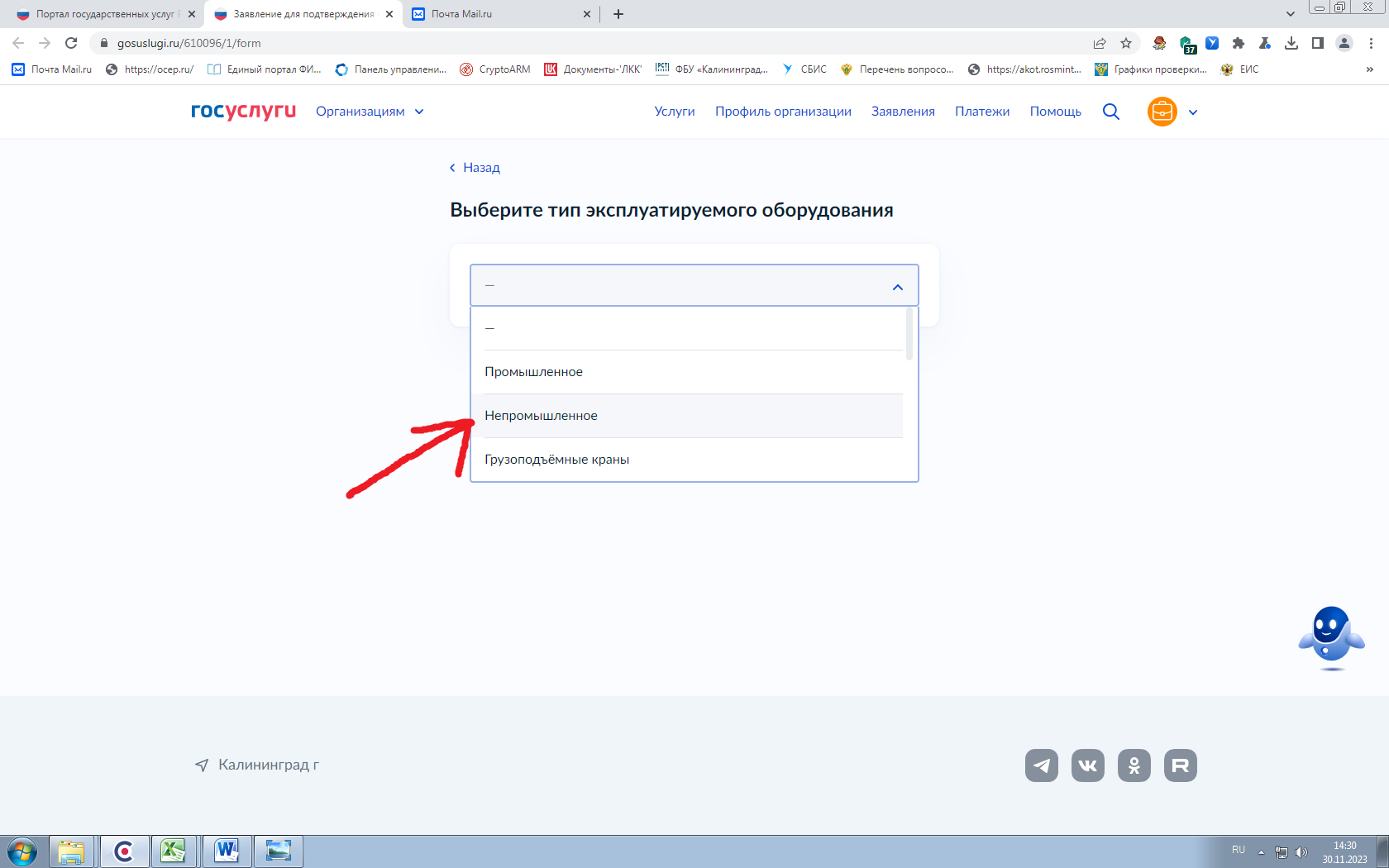 Собираем необходимые данные о работниках. И нажимаем «Перейти к заявлению»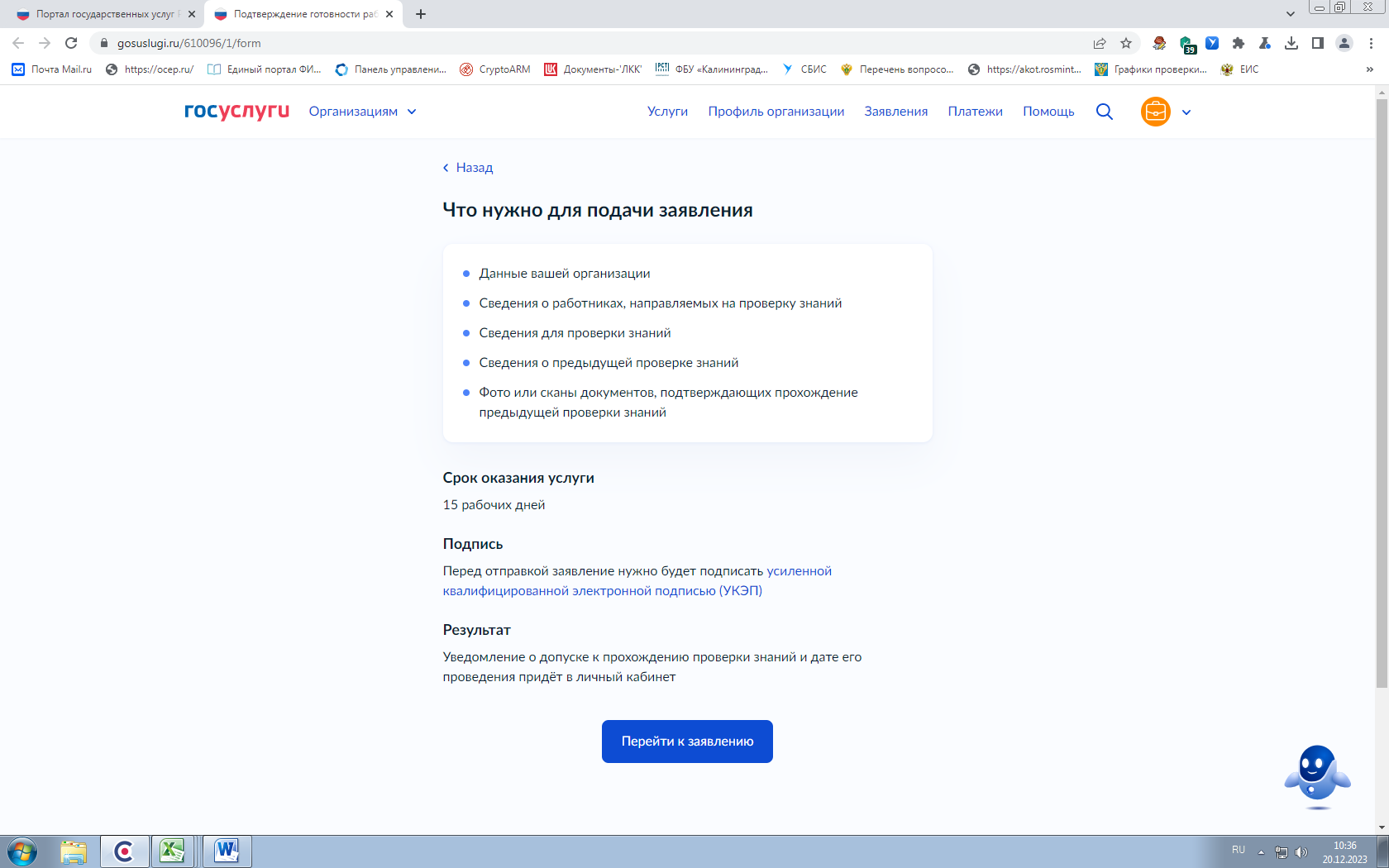 Проверяем данные организации, от которой будет работник проходить проверку знаний и жмем «верно»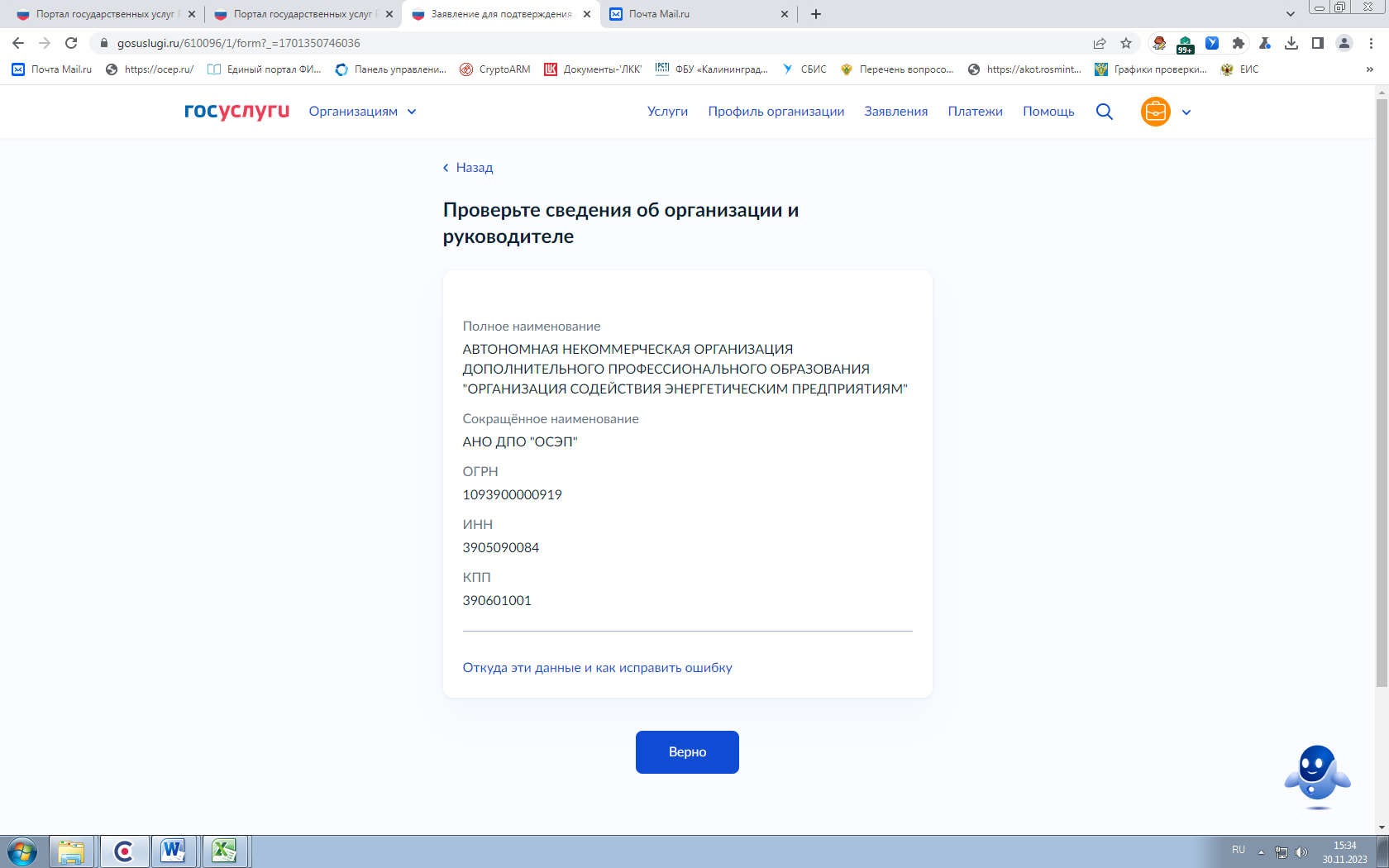 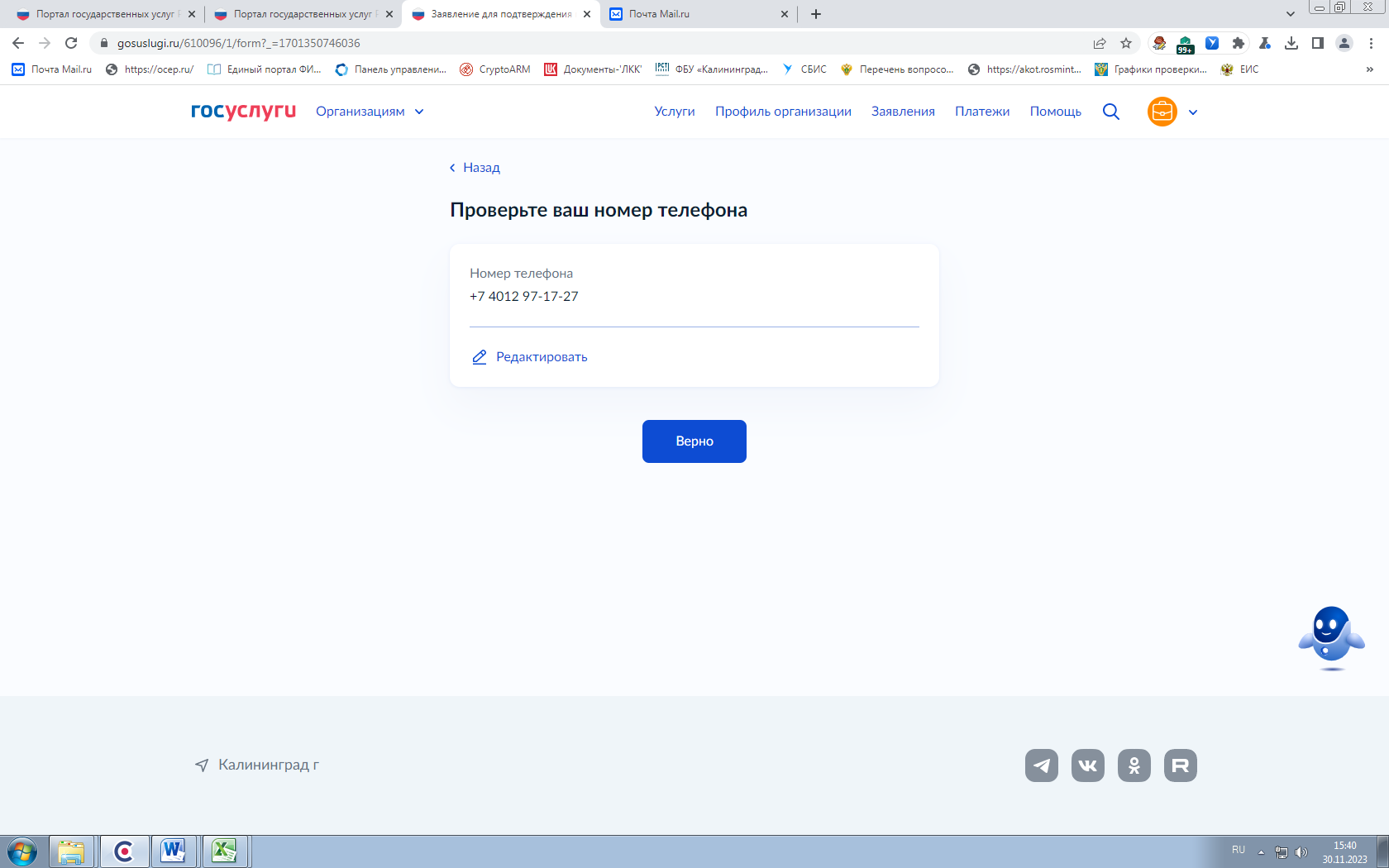 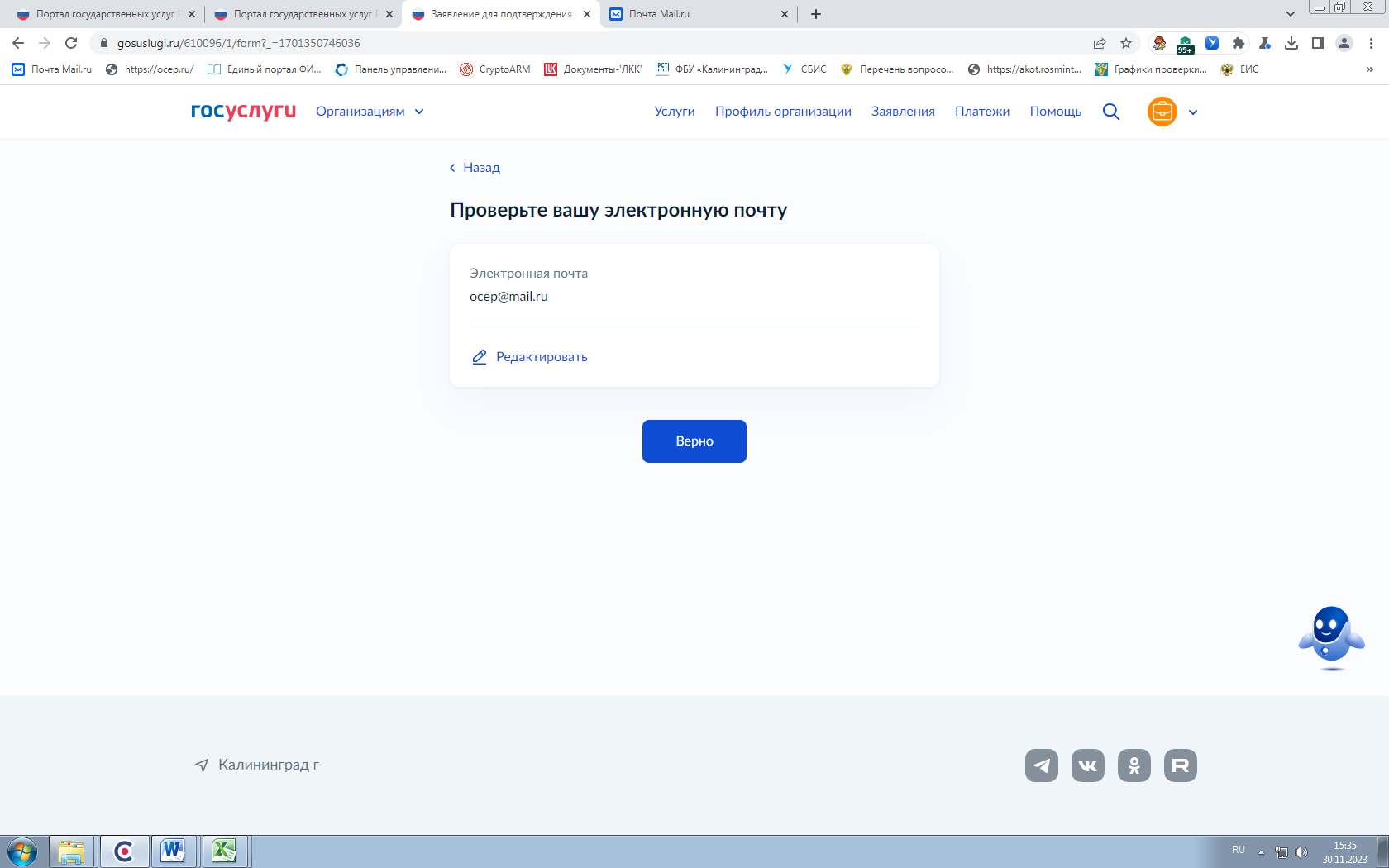 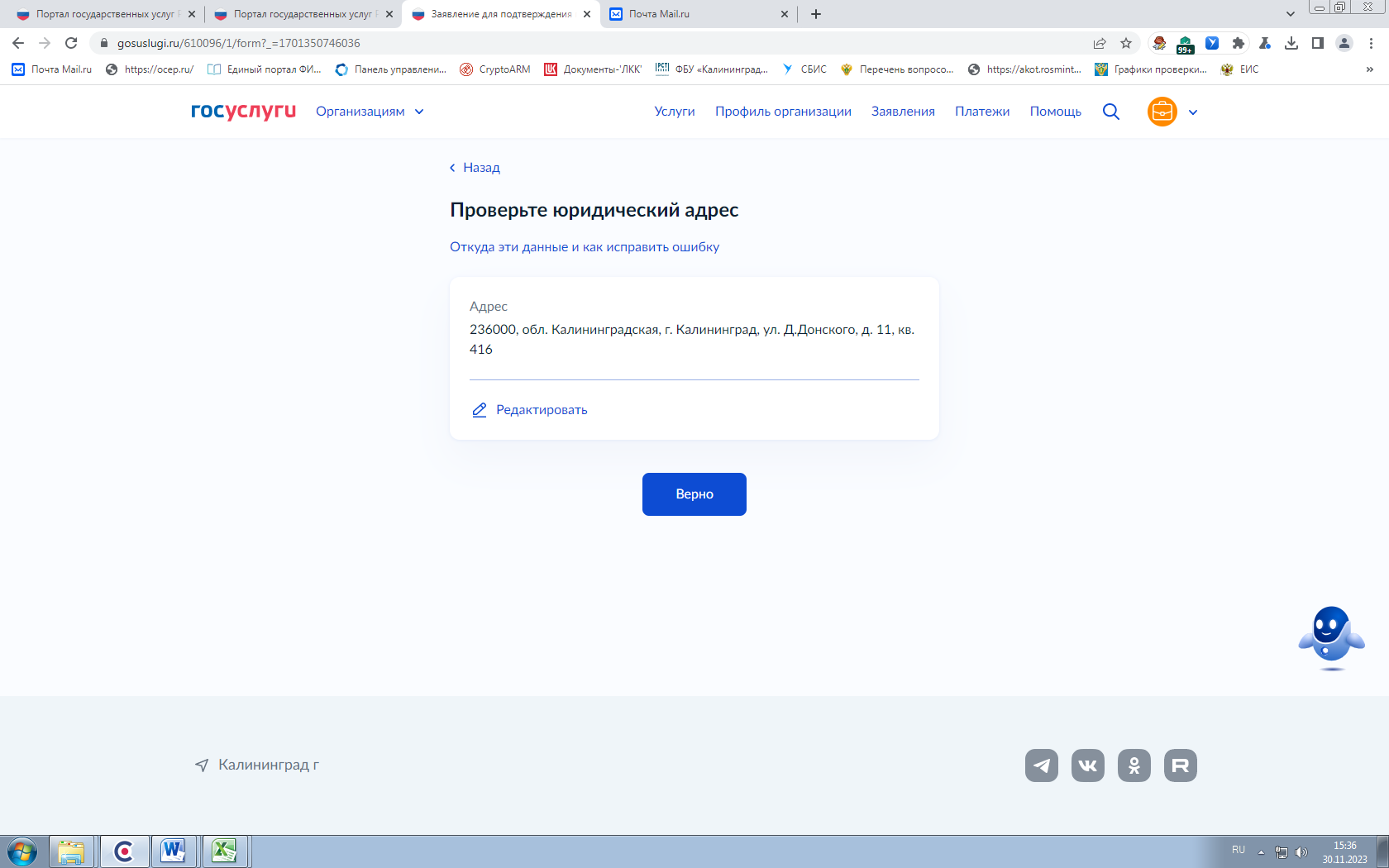 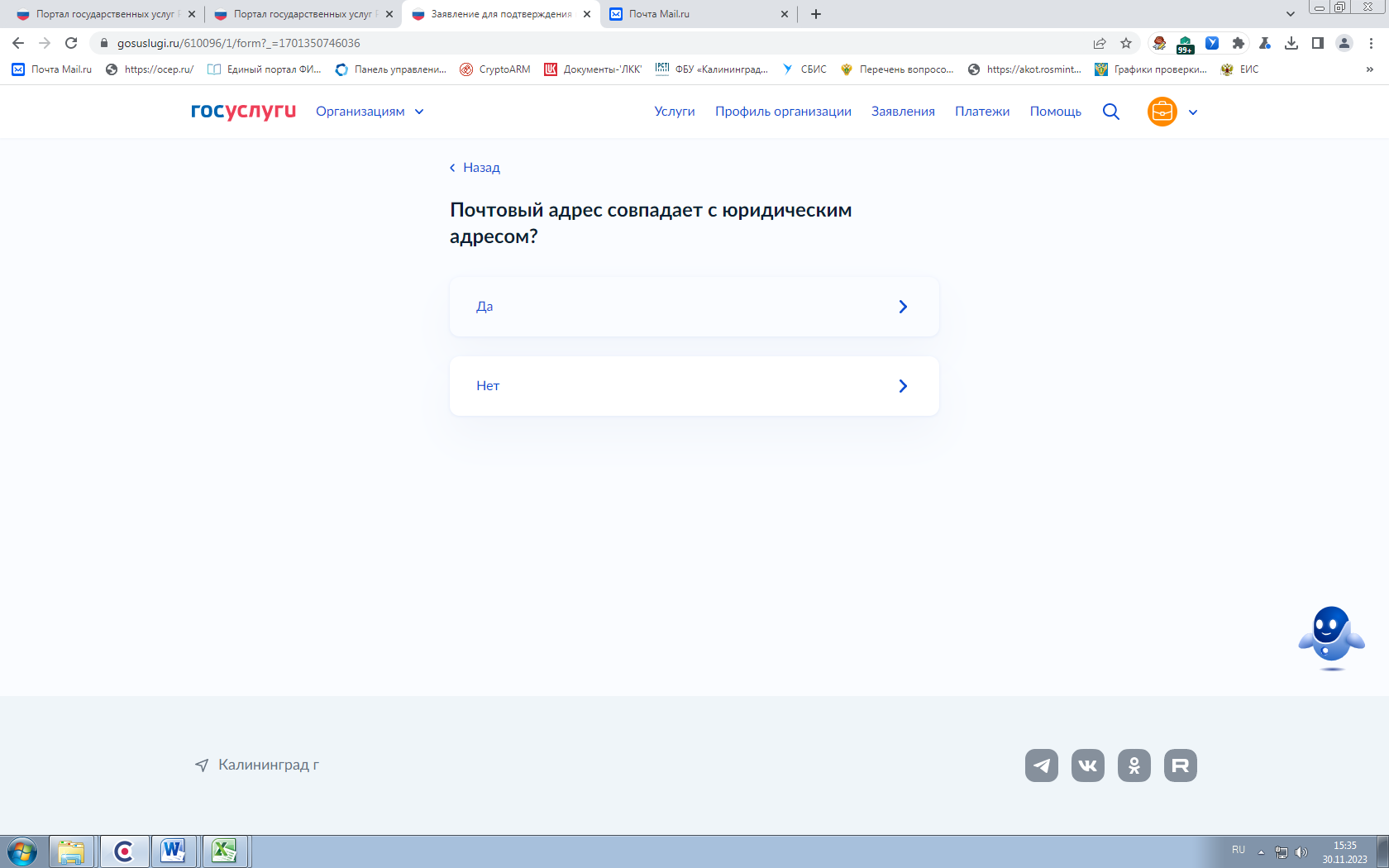 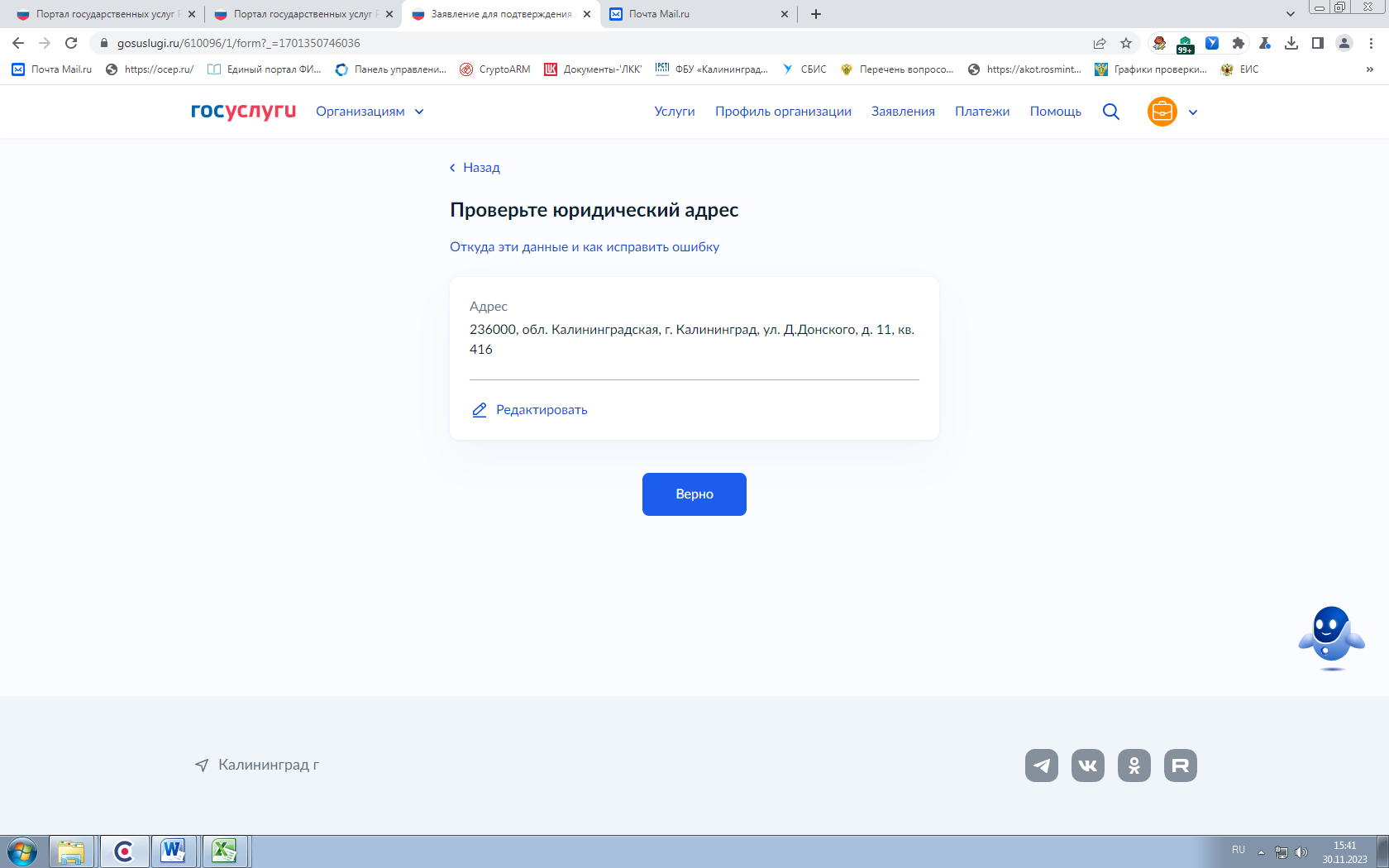 Вносим сведения о работнике, который будет проходить проверку знаний: 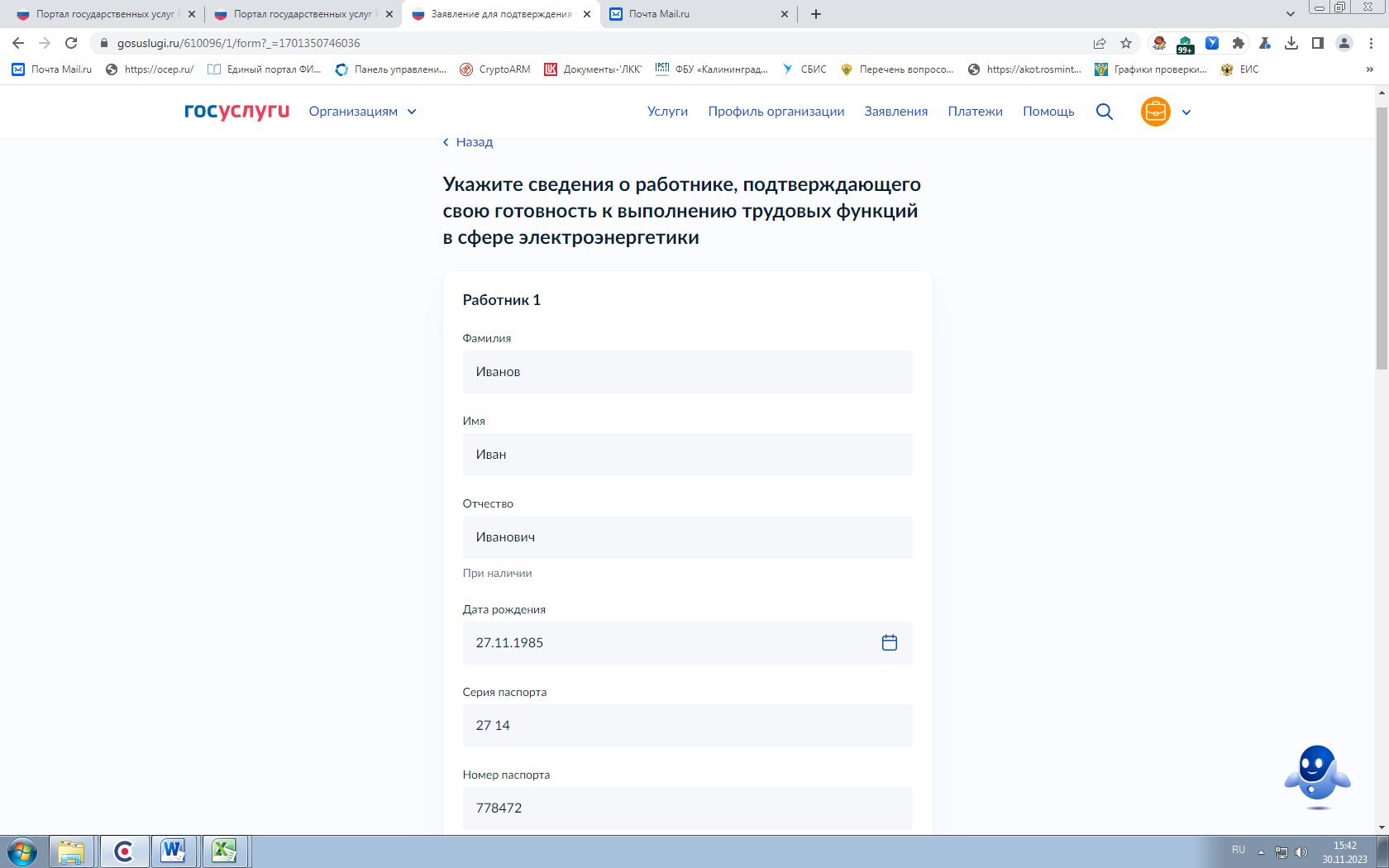 Если будет не один человек проходить проверку знаний, добавляем еще одного работника в конце. И «продолжить» .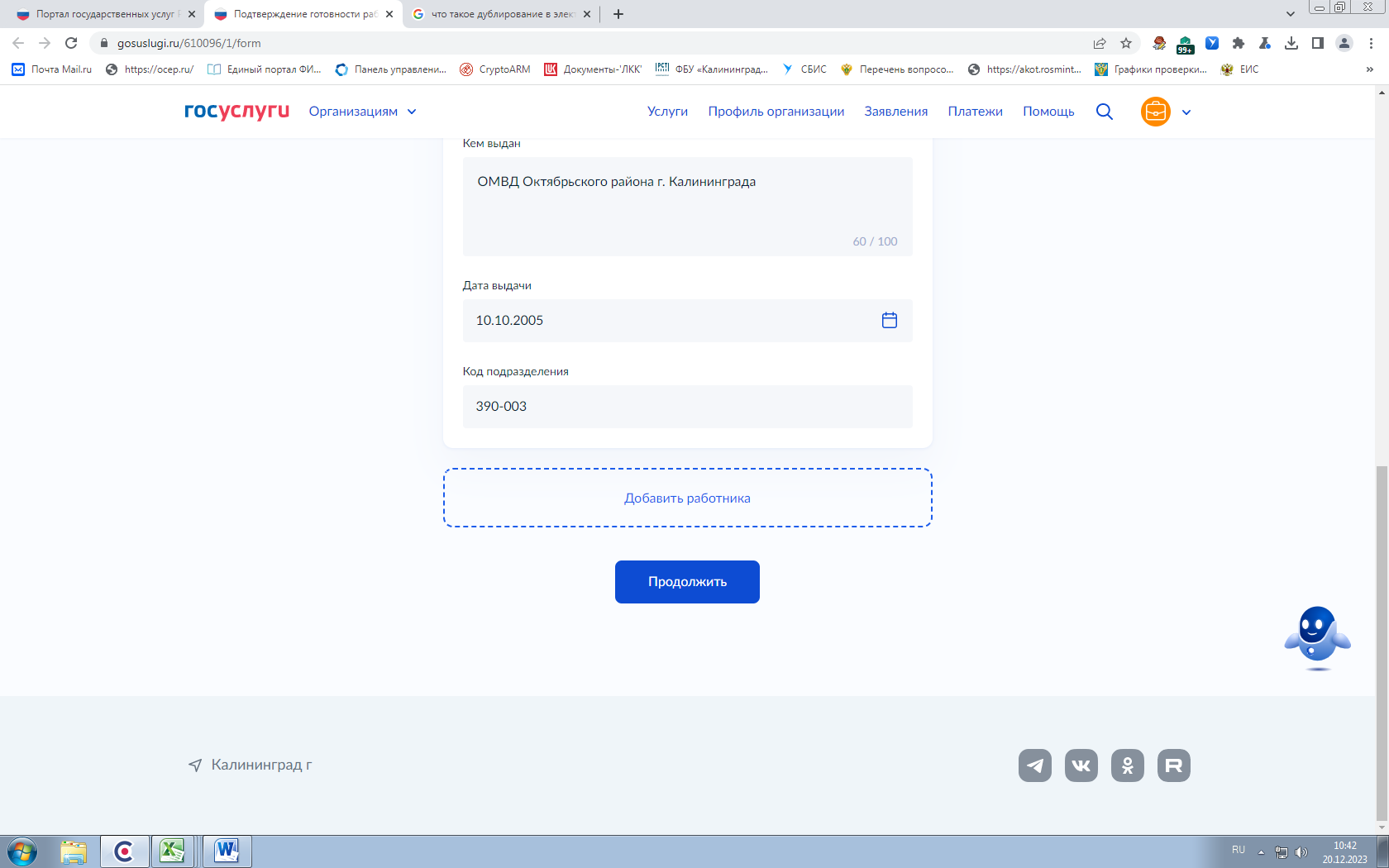  Вводим сведения о работнике: должность, на какую группу электробезопасности будет сдавать, вид персонала.  В пункте про продолжительность дублирования (для оперативного, оперативно-ремонтного и диспетчерского персонала) выбирать согласно п.67 Правил работы с персоналом в организациях электроэнергетики: 67. Продолжительность дублирования конкретного работника должна составлять:
не менее 12 рабочих смен - при подготовке по новой должности;
не менее 1 рабочей смены - после перерыва в работе более 30 календарных дней.
Программу дублирования после перерыва в работе допускается не разрабатывать.       Для административного персонала выберите: 1 смена        См. следующую страницу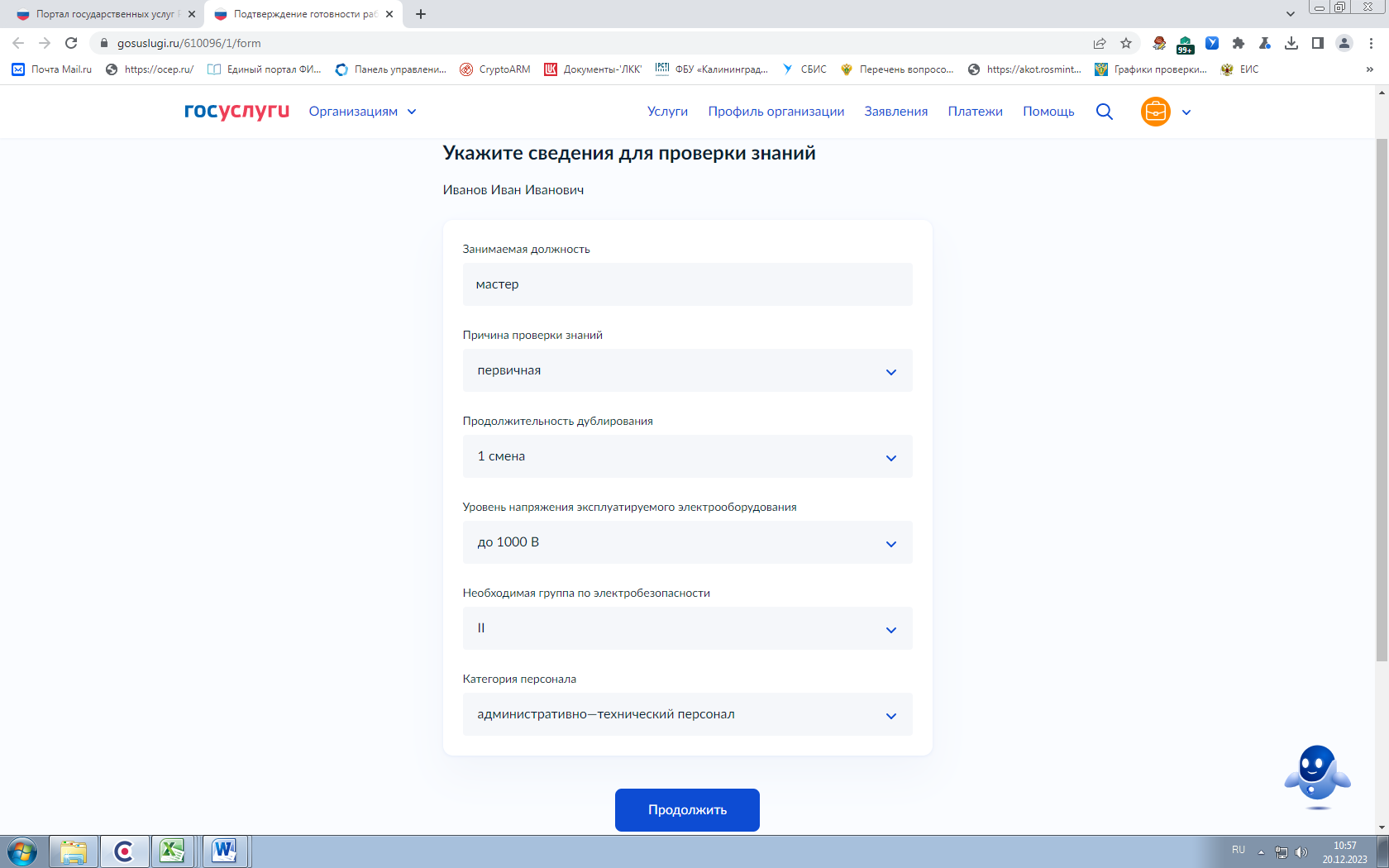 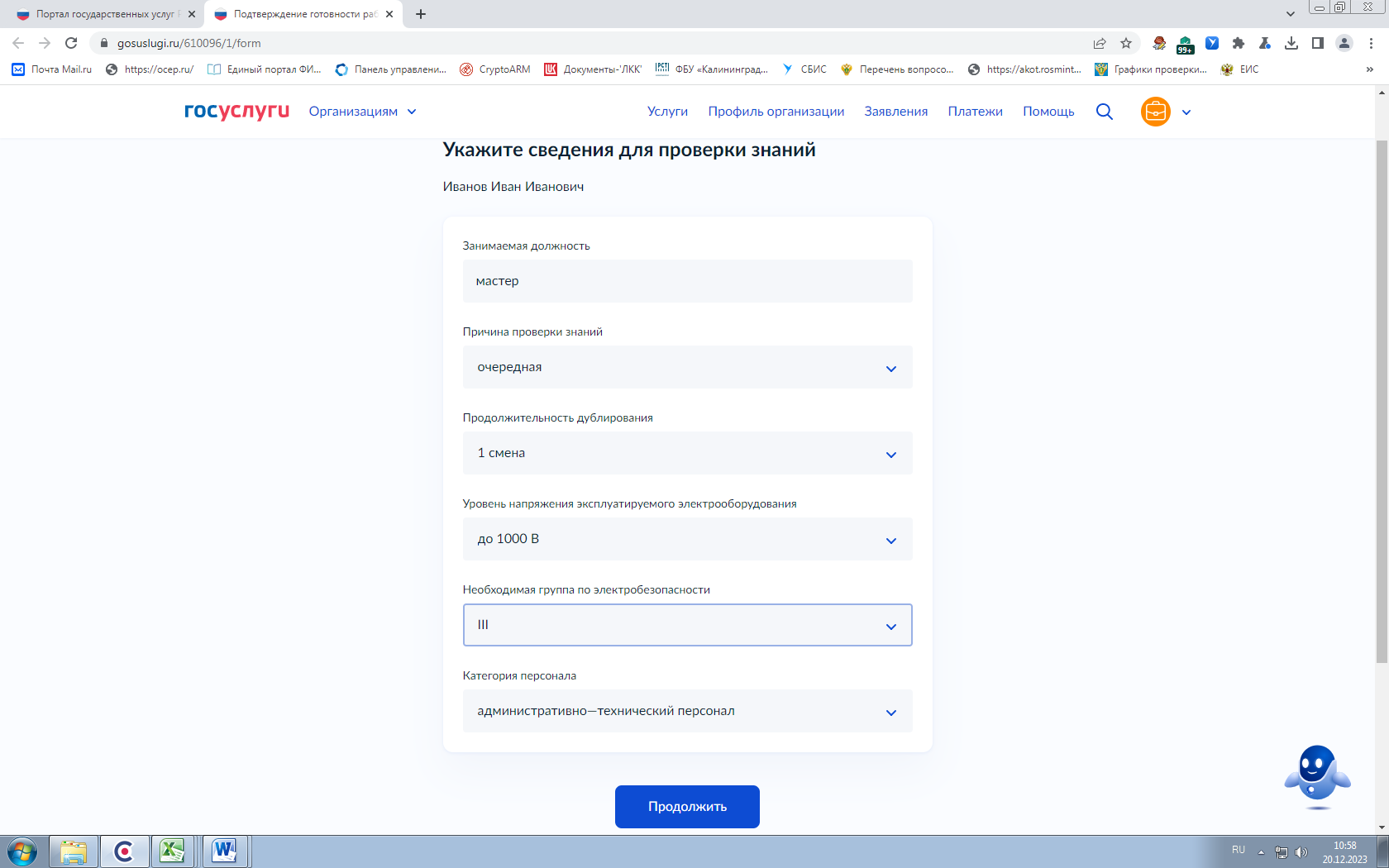   Если работник подтверждает группу по электробезопасности, или повышает группу, далее программа предложит выбрать, где он проходил последнюю проверку знаний (должно пройти не более 3-х лет с последней проверки знаний). 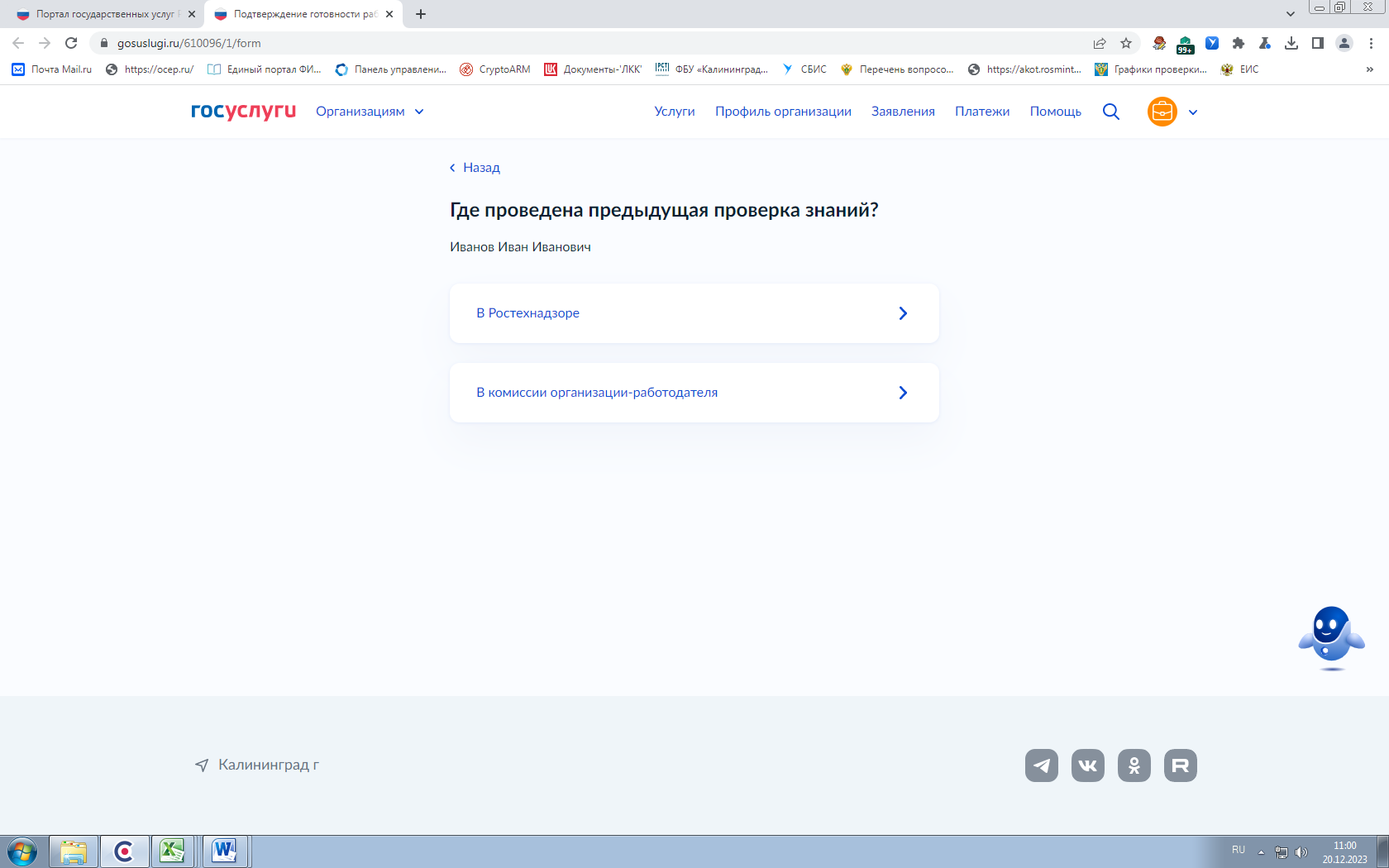 Если проходил в комиссии организации-работодателя, нужны данные из удостоверения, см ниже: 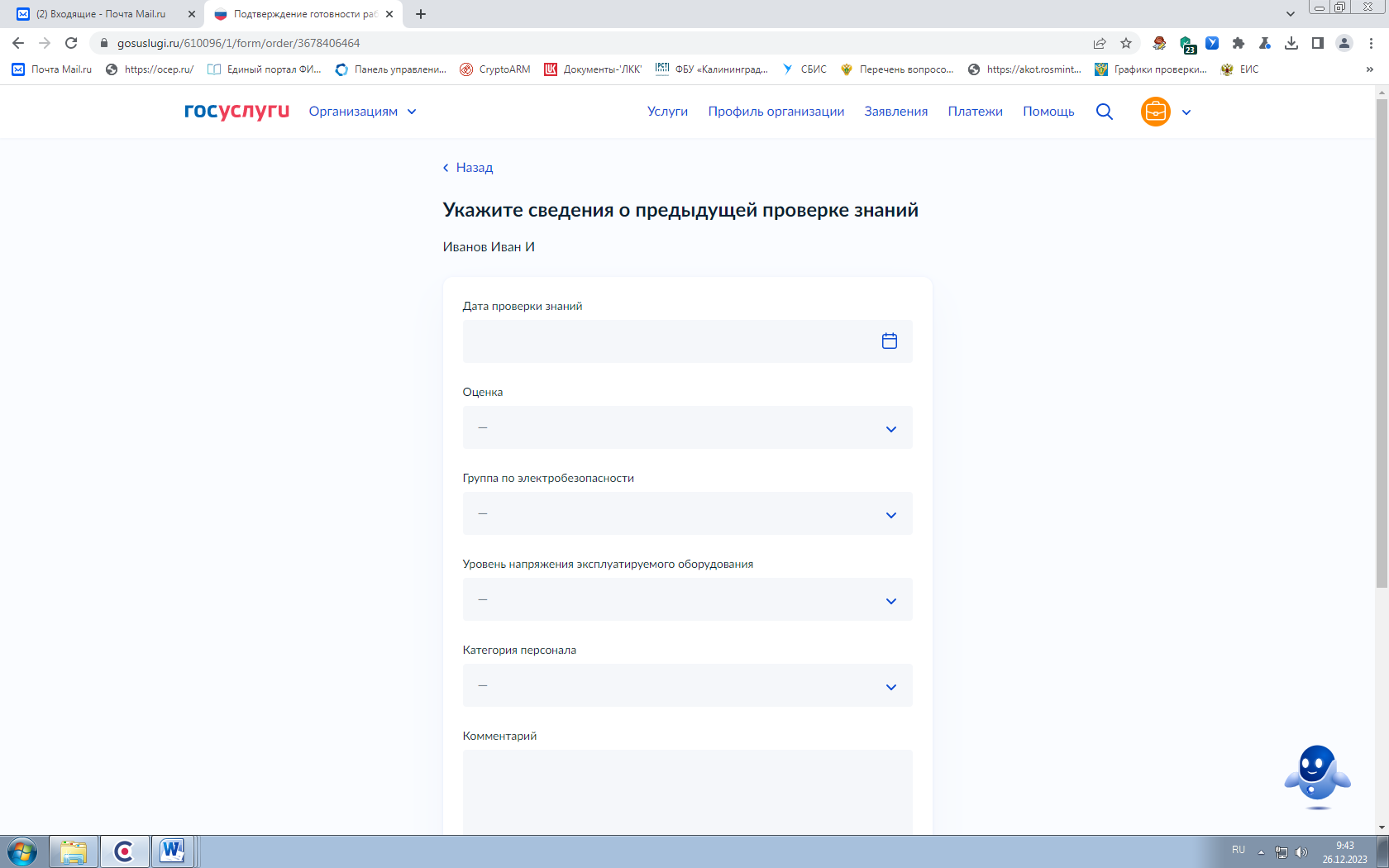 После внесения сведений о предыдущей проверке знаний, далее необходимо загрузить  фото (скан) удостоверения по проверке знаний!  А также Протокол проверки знаний или копию из Журнала учета проверки знаний. 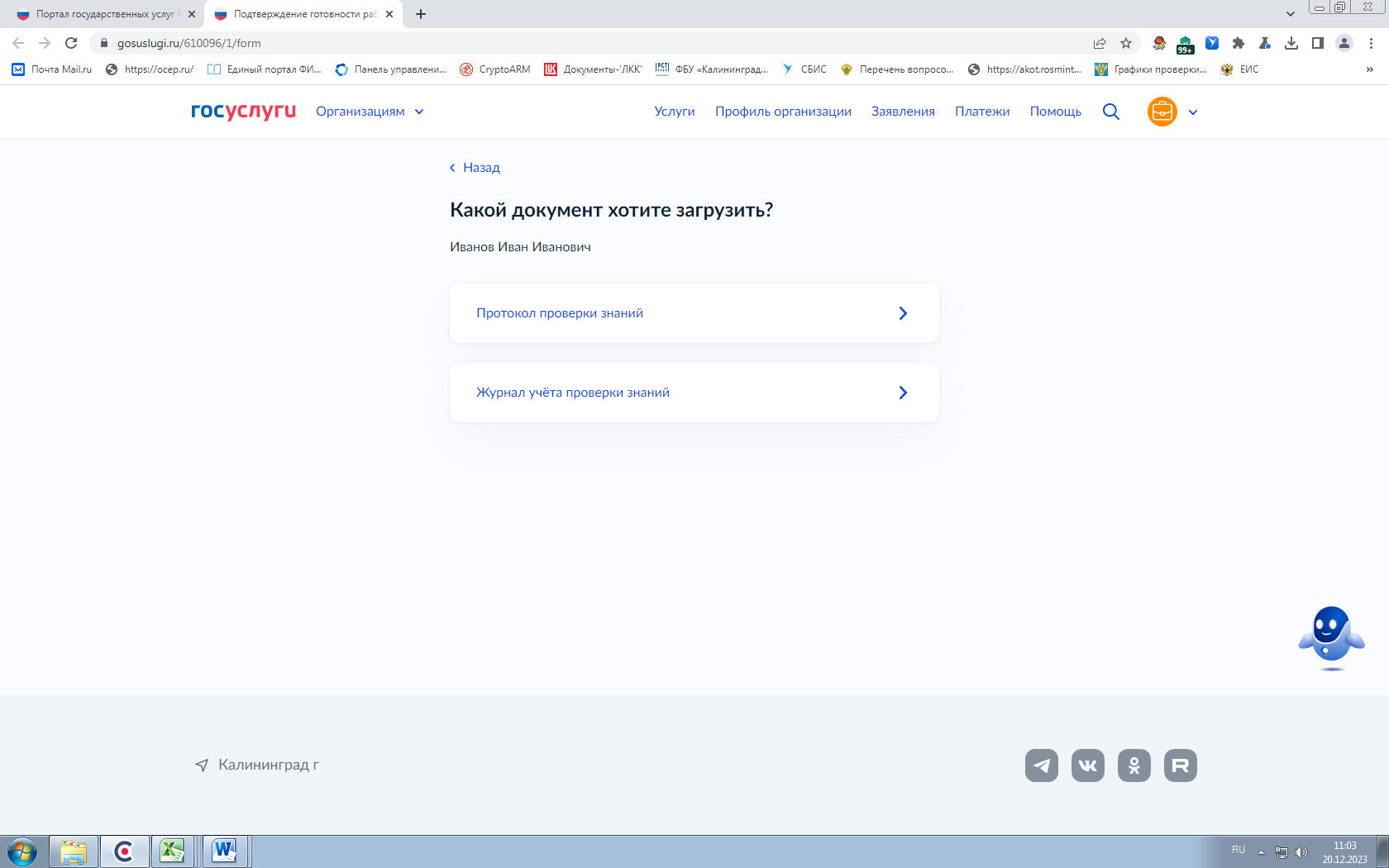 Если проходил в комиссии Ростехнадзора, вносим следующие данные из своего Протокола проверки знаний: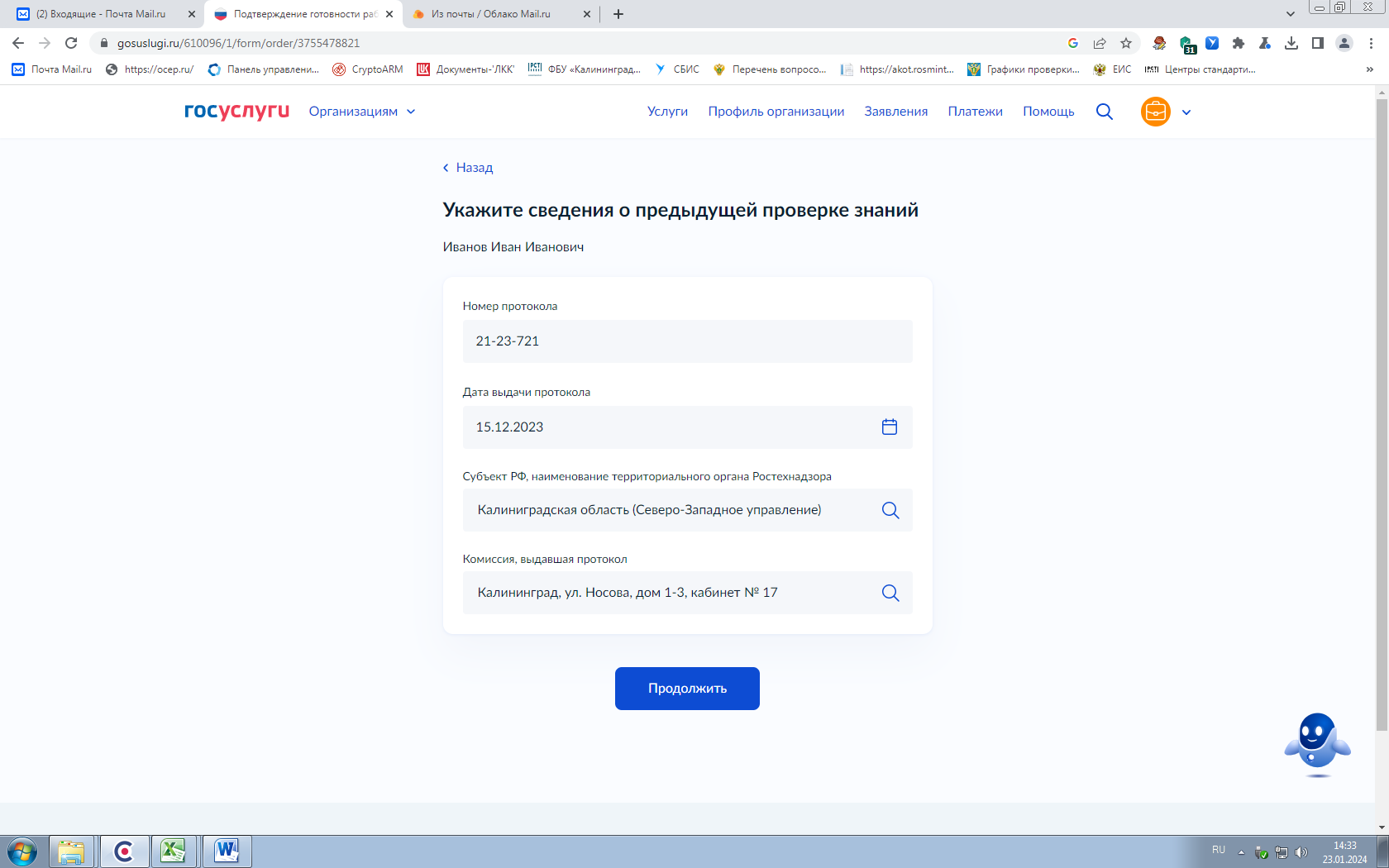 Выбираем место прохождения проверки знаний: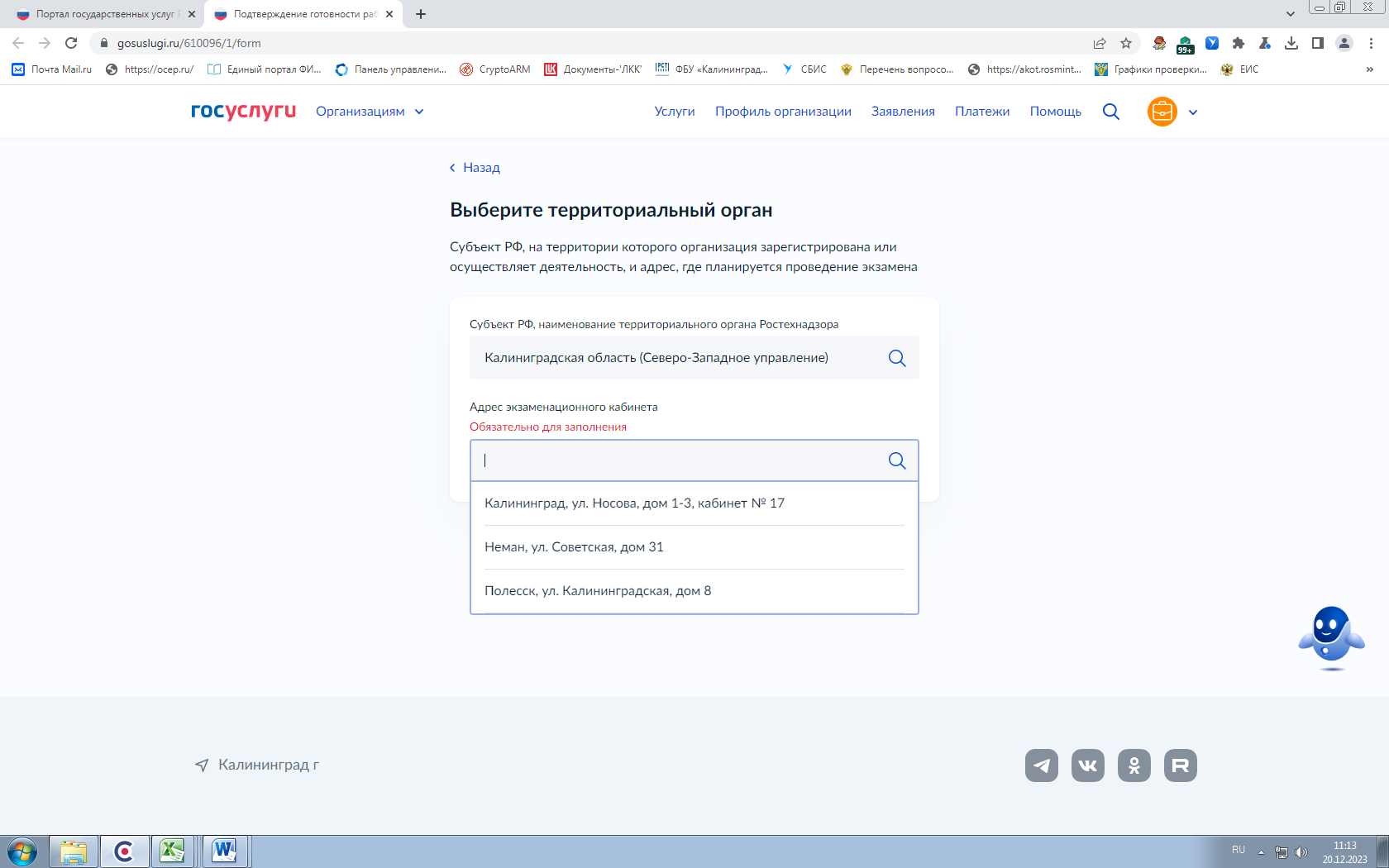 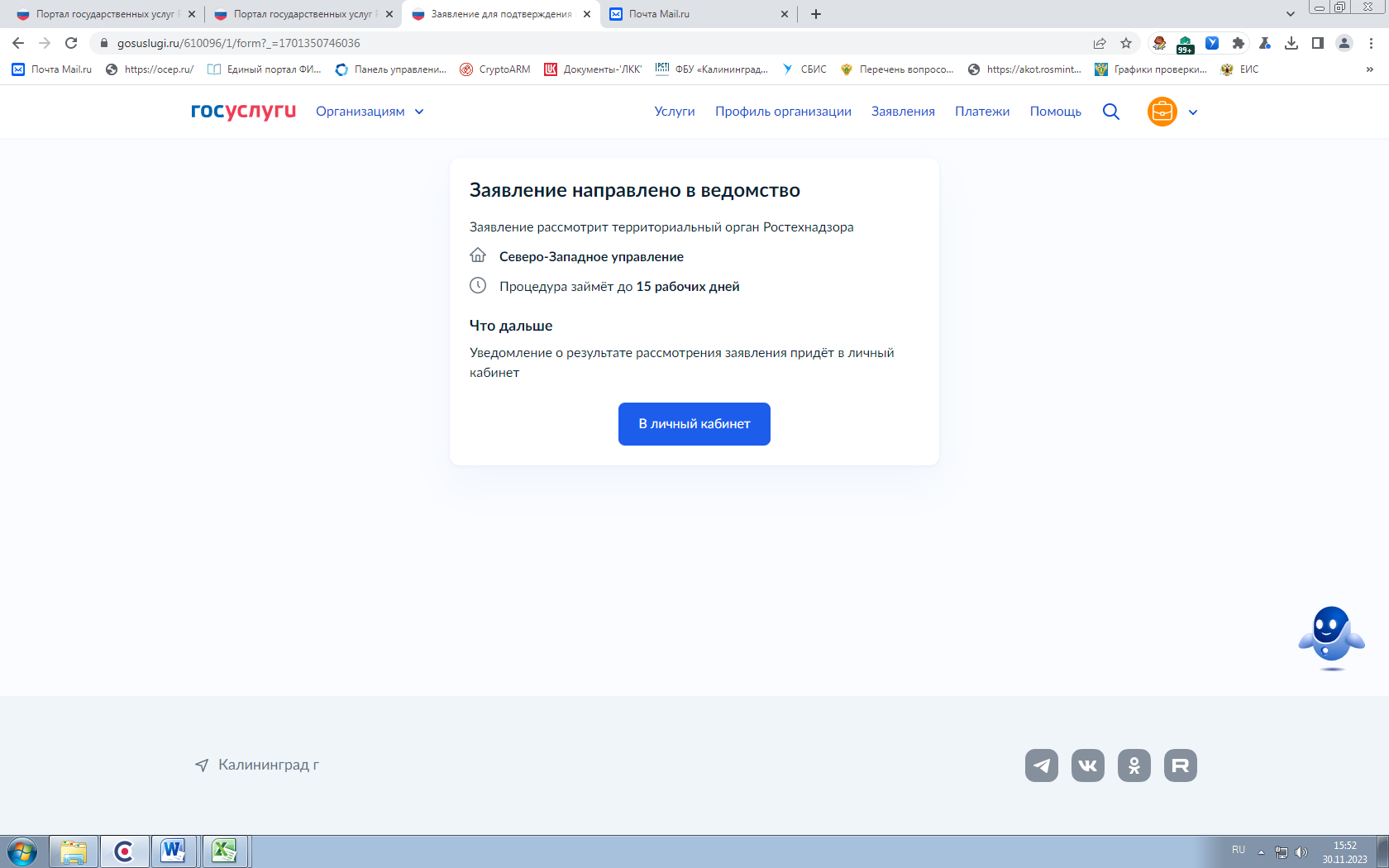 